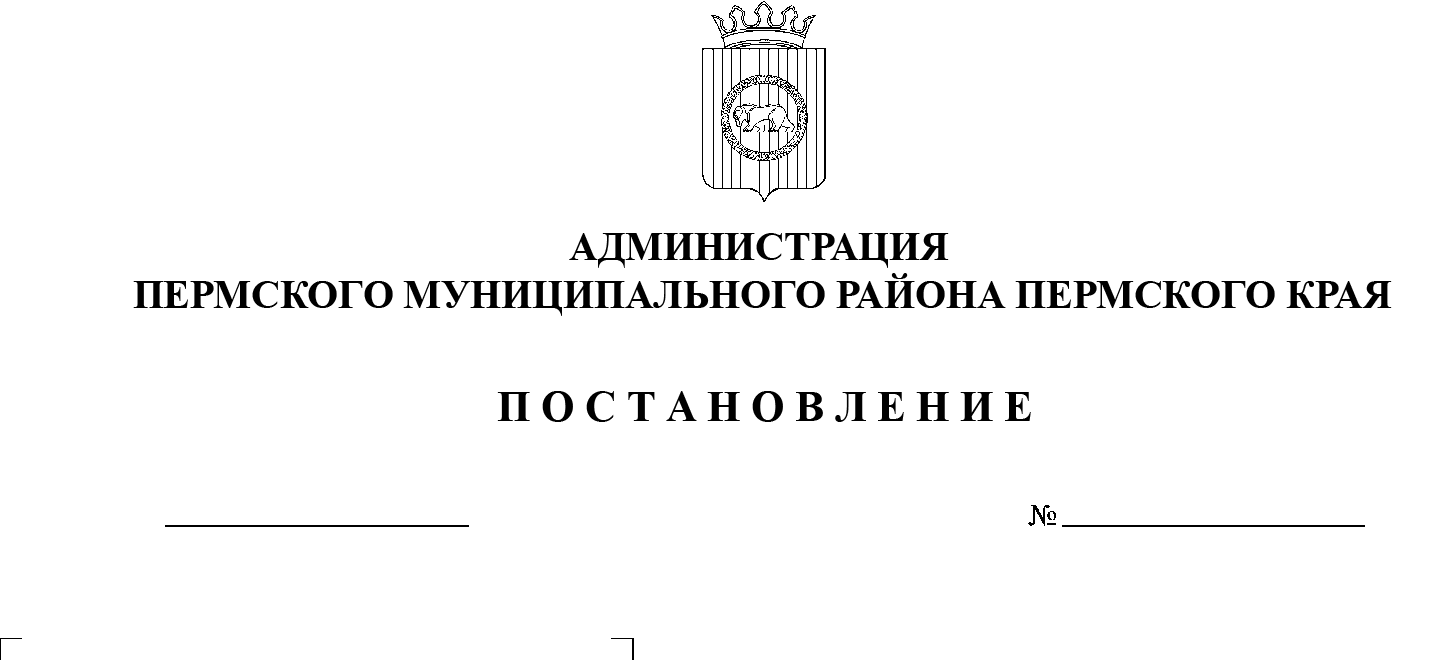 В соответствии с пунктом 6 части 2 статьи 47 Устава муниципального образования «Пермский муниципальный район», постановлением администрации Пермского муниципального района от 30 марта 2021 г. № СЭД-2021-299-01-01-05.С-137 «Об утверждении Порядка определения объема и условий предоставления субсидии на финансовое обеспечение затрат сельскохозяйственному товаропроизводителю на реализацию отдельных мероприятий муниципальной программы «Сельское хозяйство и комплексное развитие сельских территорий Пермского муниципального района»администрация Пермского муниципального района ПОСТАНОВЛЯЕТ:Внести в постановление администрации Пермского муниципального района от 05 мая 2021 г. № СЭД-2021-299-01-01-05.С-213 «Об утверждении Порядка проведения конкурса «Трудовое соревнование животноводов и птицеводов Пермского муниципального района» следующие изменения:преамбулу изложить в следующей редакции:«В соответствии с пунктом 6 части 2 статьи 2 статьи 47 Устава муниципального образования «Пермский муниципальный район», постановлением администрации Пермского муниципального района от   30 марта 2021 г. № СЭД-2021-299-01-01-05.С-137 (в редакции от 02 декабря 2021 г.           № СЭД-2021-01-01-05.С-656) «Об утверждении Порядка определения объема и условий предоставления субсидии на финансовое обеспечение затрат сельскохозяйственному товаропроизводителю на реализацию отдельных мероприятий муниципальной программы «Сельское хозяйство и комплексное развитие сельских территорий Пермского муниципального района»;1.2.  приложение 1 к Порядку проведения конкурса «Трудовое соревнование животноводов и птицеводов Пермского муниципального района» изложить в новой редакции согласно приложению 1 к настоящему постановлению. 2.  Настоящее постановление вступает в силу со дня его официального опубликования и распространяется на правоотношения, возникшие с 01 июня 2022 г.3.  Опубликовать настоящее постановление в бюллетене муниципального образования «Пермский муниципальный район» и разместить на официальном сайте Пермского муниципального района www.permraion.ru.Глава муниципального района				                            В.Ю. ЦветовПриложение 1 
к постановлению администрации Пермского муниципального районаот 29.06.2022 № СЭД-2022-299-01-01-05.С-354«Приложение 1к Порядку проведения конкурса «Трудовое соревнование животноводов и птицеводов Пермского муниципального района»,СОСТАВкомиссии по организации и проведению конкурса «Трудовое соревнование животноводов и птицеводов Пермского муниципального района»,Председатель комиссии:Мартынова Екатерина Васильевна– начальник управления по развитию агропромышленного комплекса и предпринимательства администрации Пермского муниципального района              Заместитель председателя комиссии:Денисова Евгения Владимировна– начальник отдела развития агропромышленного комплекса управления по развитию агропромышленного комплекса и предпринимательства администрации Пермского муниципального районаСекретарь комиссии:Пигасова Татьяна Петровна– заместитель начальника отдела развития агропромышленного комплекса управления по развитию агропромышленного комплекса и предпринимательства администрации Пермского муниципального районаЧлены комиссии:      Игашев Никита Николаевич– заместитель начальника управления по развитию агропромышленного комплекса и предпринимательства администрации Пермского муниципального района -              начальник отдела по привлечению инвестиций и реализации муниципальных программ управления по развитию агропромышленного комплекса и предпринимательства администрации Пермского муниципального района              ШалаевВладимир Васильевич - председатель Пермского краевого комитета профсоюза работников агропромышленного комплекса РФ (по согласованию)